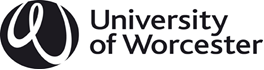 Application for Ethical Approval (Student)Student DeclarationI have read the University’s Ethics Policy and any relevant codes of practice or guidelines and I have identified and addressed the ethical issues in my research honestly and to the best of my knowledgeSupervisor/Tutor/Module Leader Declaration(Tick as applicable) I am satisfied that the student has identified and addressed the ethical issues and grant ethical approval for this research I refer this Application for Ethical Approval to the Institute Ethics Committee  I refer this Application for Ethical Approval to the University’s Ethics & Research Governance CommitteeInstitute Ethics Coordinator Declaration(Tick as applicable) The Institute Ethics Committee is satisfied that the student has identified and addressed the ethical issues and grants ethical approval for this research.The Institute Ethics Committee is not satisfied that the student has identified and addressed the ethical issues in this research and does not grant ethical approval for this research. The Institute Ethics Committee is not satisfied that the student has identified and addressed the ethical issues and refers this Application for Ethical Approval to the University’s Ethics & Research Governance CommitteeChair of the Ethics & Research Governance Committee Declaration(Tick as applicable) The Ethics & Research Governance Committee is satisfied that the student has identified and addressed the ethical issues and grants ethical approval for this research.The Ethics & Research Governance Committee is not satisfied that the student has identified and addressed the ethical issues in this research and does not grant ethical approval for this research.Student:Email:Institute:Student status:Supervisor/Tutor/Module leader:Project Title:Details of the researchOutline the context and rationale for the research, the aims and objectives of the research and the methods of data collection Context - For the first assignment for MECS2031 I will be required to interview one person in relation to popular culture and identity Rationale- The rationale is to explore whether music, sport, film, television, books and or various forms of popular culture are important in how people perceive themselves. Aims- To explore identity in relation to popular cutluresObjectives- For one interview to be conducted in order to investiage the role that popular cutlure plays in relation to identity- Anonymous material from the interview will be related to theories of identities. Methods of data collection - One semi-structured interivew will be conductedWho are your participants/subjects?- One person who has given their consent to the interivewHow do you intend to recruit your participants?This should explain the means by which participants in the research will be recruited.  If any incentives and/or compensation (financial or other) is to be offered to participants, this should be clearly explained and justified.- The interivewee will be someone who is willing to talk about their favouriate pasttimes such as watching or playing sport or listenting to music. - They will also be someone who will give their informed consent - They will be asked if they are happy to participate in the interview before any interivew takes place and before signing any consent form How will you gain informed consent/assent?Where you will provide an information sheet and/or consent form, please append this.  If you are undertaking a deception study or covert research please outline how you will debrief participants below- written consent will be obtained- the interivewee will be asked to read through the consent form and will be asked to sign two copies- the interivewer will also sign two copies- the interviewer will keep one copy and the interivewee will keep one copy - see the consent form on Blackboard and on Dr Barbara Mitra's websiteConfidentiality, anonymity, data storage and disposalProvide explanation of any measures to preserve confidentiality and anonymity, including specific explanation of data storage and disposal plans.- Confidenitiality will be preserved through changing the name of the participant on any writtne transcript of the interview- When submitting the transcript there will be no reference made to the actual name of the person being interviewed- I will store the information from the recording device  to  a PC or Laptop or password protected memory stick. - I will ensure taht no other person or person(s) will hear or see any material tthat has been recorded. - when the transcript has been written the recorded interivew will be deleted.  Ethical considerations and potential risks to participants/subjectsOutline the ethical issues you think the research raises and how you intend to address these issues.  - The interviewee will be treated with the utmost respect and their wishes respected. at all times. -- if they wish to stop the interview at any time then I will stop the interview. - if they wish anything to be 'off the record' then I will respect their wishes.- The topics need to remain focused on mainstream popular culture such as films, music, teleivsion,sports etc. and should not focus on any sensitive issues. Published ethical guidelines to be followedIdentify the professional code(s) of practice and/or ethical guidelines relevant to the subject domain of the research.- the ethical guidelines include respecting the confidentiality of the interivewee- giving the interivewee the option to stop partaking in the interview at any time- allowing the interviewee to change their mind about taking part in the interview- respecting and ensuring their anonymity - respecting their confidentiality- University's Ethics Policy Signature:Date:Signature:Date:Signature:Date:Signature:Date: